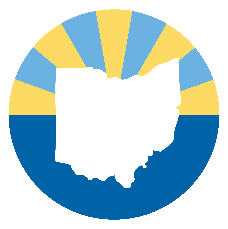 Preservice Training Module 1Orientation to Foster Care, and Kinship Care, and Adoption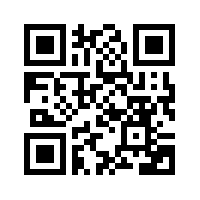 County where training was held:  Date of Training: 				 The three goals of child welfare are:Safety, reunification, well-beingSafety, permanency, well-beingSafety, permanency, respectGiven the information I have now, I believe the best option for me is: (Please explain your response in the Comments section).Foster care 					 Foster care/Adoption dual licensureAdoptionKinship careUndecidedPlease share any additional information you would like about this trainer or training.Thank You very much for sharing your insights!